Nyheter och annan aktuell information på lätt svenskaÅlands Radio har nyligen börjat sända nyheter som är riktade till barn och unga, vilket är bra. Radion kunde vidare i sitt programutbud ha lokala nyheter och/eller andra aktuella program, dels för gruppen inflyttade, dels för dem med intellektuell funktionsnedsättning, alltså nyheter på lätt svenska. Dessa grupper har kanske olika intresseområden, och det kan säkert finnas andra grupper som önskar tillgängliga nyheter och annan relevant information. Den aktuella situationen med Covid-19 har visat att viktig information behöver vara lättillgänglig för alla.Detta förslag stöder utvecklings och hållbarhetsagendans mål 1 och 2, men kan även stöda mål 5.FÖRSLAGRubrik i den allmänna motiveringen: Tillgänglighet och funktionshinderserviceSida: 21Följande text läggs till: Ett nytt stycke läggs till under rubriken med följande lydelse: ”Ålands Radios programutbud utökas med nyheter och annan aktuell information på lätt svenska."Mariehamn den 9 november 2020Pernilla SöderlundKatrin SjögrenJohn HolmbergRainer JuslinSimon PåvalsIngrid Zetterman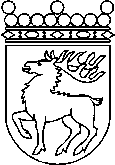 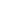 Ålands lagtingBUDGETMOTION nr  68/2020-2021BUDGETMOTION nr  68/2020-2021Lagtingsledamot DatumPernilla Söderlund m.fl.2020-11-09Till Ålands lagtingTill Ålands lagtingTill Ålands lagtingTill Ålands lagtingTill Ålands lagting